                   Всероссийская федерация танцевального спорта и акробатического рок-н-роллаКомитет по физической культуре и спорту Тверской области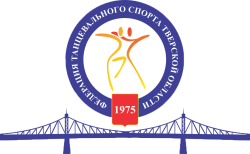 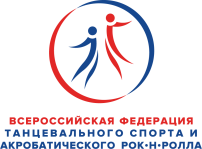 РОСО  «Федерация танцевального спорта Тверской области»Зимний Кубок Верхневолжья 2021Первенство  Тверской области                  Официальное соревнование субъекта РФСпортивный комплекс «Планета», г. Тверь, Петербургское шоссе, 3927 февраля 2021 годаI ОТДЕЛЕНИЕ II ОТДЕЛЕНИЕ Всероссийская федерация танцевального спорта и акробатического рок-н-ролла                                  Комитет по физической культуре и спорту Тверской области                                РОСО  «Федерация танцевального спорта Тверской области»                   Зимний Кубок Верхневолжья 2021           Чемпионат и Первенство Тверской области28 февраля 2021 года, Спортивный комплекс «Планета», г. Тверь, Петербургское шоссе, 39I ОТДЕЛЕНИЕ Программа соревнований. «Массовый спорт»:Соревнования СОЛО-ИСПОЛНИТЕЛЕЙ         Соревнования ТАНЦЕВАЛЬНЫХ ПАРII ОТДЕЛЕНИЕIII отделениеIV отделениеДата и место проведения27 февраля 2021 годаДата и место проведенияГород Тверь, Петербургское шоссе, д. 39, СК «Планета»Организатор турнираСовет РОСО «ФТСТО».  Информационная поддержка:Орлова Марина, Президент РОСО «ФТСТО»,  +7 (904) 004-79-79,  orlova_tver@mail.ru                                                            Арсирий Александр, Вице- президент РОСО «ФТСТО», +7(910)648-17-38 Правила проведенияВ соответствии с Правилами ФТСАРР Условия участия парПроезд, проживание, питание за счет командирующих организацийНаграждение победителейВ соревнованиях по программе  «Спорт высших достижений» – кубок, медали, грамоты и памятные подарки -  для победителей;  - грамоты, медали и памятные подарки - для призёров; - грамоты -   для финалистов. СудьиСудейская коллегия, аттестованная ФТСАРР, по  приглашению  организаторов  соревнований. В соревнованиях на Первенство и Чемпионат Тверской области работает  независимая судейская коллегия.РегистрацияПо квалификационным книжкам спортсменов, мед. справкам, договорам о страховании от несчастных случаев. Спортсмены СВД, не предоставившие при регистрации Медицинскую справку с допуском к участию в соревнованиях и страховой полис (если данные о нем отсутствуют в базе данных ФТСАРР на день проведения соревнований) НЕ БУДУТ ДОПУЩЕНЫ К УЧАСТИЮ В СОРЕВНОВАНИЯХ. Начало:   за  2 часа до начала отделения Окончание:  за  30 мин. до начала отделенияСОРЕВНОВАНИЯ ПРОВОДЯТСЯ В СООТВЕТСТВИИ С РЕГЛАМЕНТОМ ПО ОРГАНИЗАЦИИ И ПРОВЕДЕНИЮ ОФИЦИАЛЬНЫХ ФИЗКУЛЬТУРНЫХ И СПОРТИВНЫХМЕРОПРИЯТИЙ НА ТЕРРИТОРИИ РФ В УСЛОВИЯХ СОХРАНЕНИЯ РИСКОВ РАСПРОСТРАНЕНИЯ COVID-19, от 31.07.2020, с дополнениями и изменениями от 19.08.2020.ДЛЯ ВСЕХ УЧАСТНИКОВ СОРЕВНОВАНИЙ ОБЯЗАТЕЛЬНЫМ ЯВЛЯЕТСЯ СОБЛЮДЕНИЕ САНИТАРНОГО РЕЖИМА (отсутствие признаков инфекционных заболеваний и ОРВИ, ношение масок вне соревновательной деятельности, соблюдение социальной дистанции, использование антисептических средств, четкое следование инструкциям оргкомитета. ) Регистрационный  взносСОРЕВНОВАНИЯ «СПОРТ ВЫСШИХ ДОСТИЖЕНИЙ»: участники   Первенства Тверской области в группе «Молодёжь»- 1000 рублей.участники Первенства Тверской области в группе «Юниоры-1»- 800 рублей.участники Первенства Тверской области в группе «Юниоры-2»- 800 рублей.участники соревнований в группах - 500 рублейВходные билетыДля зрителей 1-го и 2-го отделений - 600 рублей – ЕДИНЫЙ на два отделения. Для детей в возрасте до 7 лет – вход бесплатный.Вход для тренеров и ассистентов тренеров строго по спискам. Список ассистентов подаётся каждым ТСК в срок до 25 февраля 2021 года на электронную почту orlova_tver@mail.ru. Ассистенты тренеров, не указанные в списке, могут присутствовать на соревнованиях при условии приобретения входного билета. Допуск тренеровБесплатно, по списку тренеров, пары которых заняты в турнире.Музыкальное сопровождениеDSDJ Гуреев Евгений, г. ТверьСчётная комиссияТрудов Евгений, г.Москва Имидж-студия +7 (920)-686-04-83 Елена (женские причёски)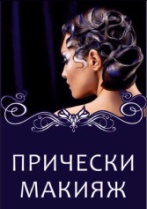 +7(900)111-05-74 Ольга (женские причёски и макияж)+7 (985) 289-16-36 Владислав (мужские причёски)                                     Размер площадки250 кв. м., паркет.№Возрастная категорияВозрастТанцыНачало регистр.Начало соревн.1-2Дети – 1 + Дети - 22010 г.р и мл.N+Е класс, раздельный зачет, St (W, V, Q), La (S, Сh, J)7.309.003Дети – 1 + Дети - 22010 г.р и мл.N+Е класс, общий зачет, (W, V, Q, S, Сh, J)7.309.004Дети-22010-2011 г.р.Официальное соревнование субъекта РФСокращённое двоеборье  (W, T, V, Q, S, СH, R, J)7.309.005Юниоры-1+ Юниоры-22006-2009 г.р «E» класс, La (S, Сh, J)7.309.006Юниоры-1+ Юниоры-22006-2009 г.р           До «D» класса, La  (S, Сh, R,  J)7.309.007Юниоры – 1+ Юниоры-22006-2009 г.р«E» класс,  ST (W,  V, Q)7.309.008Юниоры-1+ Юниоры-22006-2009 г.рДо «D» класса, ST (W,  Т, V, Q)7.309.00Возрастная категорияВозрастТанцыНачало регистр.Начало соревн.9Юниоры – 12008-2009 г.рПЕРВЕНСТВО Тверской области, Двоеборье 13.0015.0010Юниоры – 22006-2007 г.р..ПЕРВЕНСТВО Тверской области, Двоеборье 13.0015.0011Молодёжь2003-2005 г.р.ПЕРВЕНСТВО Тверской области, Двоеборье              13.0015.00Дата и место проведения28 февраля 2021 годаДата и место проведенияГород Тверь, Петербургское шоссе, д. 39, СК «Планета»Организатор турнираСовет РОСО «ФТСТО».  Информационная поддержка:Орлова Марина, Президент РОСО «ФТСТО»,  +7 (904) 004-79-79,  orlova_tver@mail.ru                                                            Арсирий Александр, Вице- президент РОСО «ФТСТО», +7(910)648-17-38 Правила проведенияВ соответствии с Правилами ФТСАРР Условия участия парПроезд, проживание, питание за счет командирующих организацийНаграждение победителейВ соревнованиях по программе «Массовый спорт» -  памятные  подарки  и грамоты  - всем участникам соревнований. В кубковых соревнованиях: грамоты – финалистам; грамоты и подарки – призерам; приз-кубок, грамоты и подарки – победителям.В соревнованиях по программе  «Спорт высших достижений» – кубок, медали, грамоты и памятные подарки -  для победителей;  - грамоты, медали и памятные подарки - для призёров; - грамоты -   для финалистов.  СудьиСудейская коллегия, аттестованная ФТСАРР, по  приглашению  организаторов  соревнований. В соревнованиях Первенство Тверской области работает  независимая судейская коллегия.РегистрацияПо квалификационным книжкам спортсменов, мед. справкам, договорам о страховании от несчастных случаев. Спортсмены СВД, не предоставившие при регистрации Медицинскую справку с допуском к участию в соревнованиях и страховой полис (если данные о нем отсутствуют в базе данных ФТСАРР на день проведения соревнований) НЕ БУДУТ ДОПУЩЕНЫ К УЧАСТИЮ В СОРЕВНОВАНИЯХ. Начало:   за  2 часа до начала отделения Окончание:  за  30 мин. до начала отделенияСОРЕВНОВАНИЯ ПРОВОДЯТСЯ В СООТВЕТСТВИИ С РЕГЛАМЕНТОМ ПО ОРГАНИЗАЦИИ И ПРОВЕДЕНИЮ ОФИЦИАЛЬНЫХ ФИЗКУЛЬТУРНЫХ И СПОРТИВНЫХМЕРОПРИЯТИЙ НА ТЕРРИТОРИИ РФ В УСЛОВИЯХ СОХРАНЕНИЯ РИСКОВ РАСПРОСТРАНЕНИЯ COVID-19, от 31.07.2020, с дополнениями и изменениями от 19.08.2020.ДЛЯ ВСЕХ УЧАСТНИКОВ СОРЕВНОВАНИЙ ОБЯЗАТЕЛЬНЫМ ЯВЛЯЕТСЯ СОБЛЮДЕНИЕ САНИТАРНОГО РЕЖИМА (отсутствие признаков инфекционных заболеваний и ОРВИ, ношение масок вне соревновательной деятельности, соблюдение социальной дистанции, использование антисептических средств, четкое следование инструкциям оргкомитета. ) Регистрационный  взносСОРЕВНОВАНИЯ по программе «МАССОВЫЙ СПОРТ»: Взнос за участие в любой группе, в том числе в Кубках 400 рублей.  СОРЕВНОВАНИЯ «СПОРТ ВЫСШИХ ДОСТИЖЕНИЙ»: участники Чемпионата Тверской области и  Первенства Тверской области в группе «Молодёжь»- 1000 рублей.участники Первенства Тверской области в группе «Юниоры-2»- 800 рублей.участники соревнований в группах  500 рублей.Входные билетыДля зрителей 1-го и 2-го отделений - 500 рублей – ЕДИНЫЙ на два отделения.Для зрителей 3-го  отделения и 4 отделения - 600 рублей, ЕДИНЫЙ на два отделения.Для детей в возрасте до 7 лет – вход бесплатный. Вход для тренеров и ассистентов тренеров строго по спискам. Список ассистентов подаётся каждым ТСК в срок до 25 февраля 2021 года на электронную почту orlova_tver@mail.ru. Ассистенты тренеров, не указанные в списке, могут присутствовать на соревнованиях при условии приобретения входного билета.Допуск тренеровБесплатно, по списку тренеров, пары которых заняты в турнире.Музыкальное сопровождениеDSDJ Гуреев Евгений, г. ТверьСчётная комиссияТрудов Евгений, г.МоскваИмидж-студия+7 (920)-686-04-83 Елена (женские причёски)+7(900)111-05-74 Ольга (женские причёски и макияж) +7 (985) 289-16-36 Владислав (мужские причёски)                                     Размер площадки250 кв. м., паркет.№Возрастная категорияКласс мастерстваВозрастТанцыНачало регистр.Началосоревн.1-2БэбиН – 2 (1+1)2014 г.р. и мл.Медл. вальс, Ча-ча-ча07.308.303-4Дети – 1Н – 2 (1+1)2012-2013 г.р.Медл. вальс, Ча-ча-ча07.308.305-6Дети –1+БэбиН – 3 (1+2)2012 г.р. и мл.Медл. вальс, Самба, Ча-ча-ча07.308.30Награждение участниковНаграждение участниковНаграждение участниковНаграждение участниковНаграждение участниковНаграждение участниковНаграждение участников7-8БэбиБэби2014 г.р. и мл.Кубок Медленного вальса07.308.309-10Дети – 1Дети – 12012-2013 г.р.Кубок Медленного вальса07.308.3011-12БэбиБэби2014 г.р. и мл.Кубок Ча-ча-ча07.308.3013-14Дети – 1Дети – 12012-2013 г.р.Кубок Ча-ча-ча07.308.3015-16БэбиБэби2014 г.р. и мл.Зимний Кубок Верхневолжья (2 танца)Медл. вальс, Ча-ча-ча07.308.3017-18Дети – 1Дети – 12012-2013 г.р.Зимний Кубок Верхневолжья (2 танца)Медл. вальс, Ча-ча-ча07.308.30№Возрастная категорияКласс мастерстваКласс мастерстваВозрастТанцыНачало регистр.Началосоревн.19-20Дети – 1+БэбиН – 4 (2+2)Н – 4 (2+2)2012 г.р. и мл.Медл. вальс, Квикстеп, Самба, Ча-ча-ча9.0010.1521-22Дети – 1 + БэбиДети – 1 + БэбиДети – 1 + Бэби2012 г.р. и мл.Кубок Медленного вальса9.0010.1523-24Дети – 1 + БэбиДети – 1 + БэбиДети – 1 + Бэби2012 г.р. и мл.Кубок Ча-ча-ча9.0010.1525-26Дети – 1 + БэбиДети – 1 + БэбиДети – 1 + Бэби2012 г.р. и мл.Кубок Самбы9.0010.1527-28Дети – 1 + БэбиДети – 1 + БэбиДети – 1 + Бэби2012 г.р. и мл.Зимний Кубок Верхневолжья  (4 танца)Медл. вальс, Квикстеп, Самба, Ча-ча-ча9.0010.1529-30 Дети1+Дети–2 Н – 4 (2+2)Н – 4 (2+2)2010-2013 г.р.Медл. вальс, Квикстеп, Самба, Ча-ча-ча10.3012.1531-32Дети1+Дети–2Н – 5 (2+3)Н – 5 (2+3)2010-2013 г.р..Медл. вальс, Квикстеп, Самба, Ча-ча-ча, Джайв10.3012.1533Дети-2 (соло)Н – 2 (1+1)Н – 2 (1+1)2010-2011 г.р.Медл. вальс, Ча-ча-ча10.3012.1534-35 Дети1+Дети–2  Дети1+Дети–2  Дети1+Дети–2 2010-2013 г.р.Кубок Медленного вальса10.3012.1536-37 Дети1+Дети–2  Дети1+Дети–2  Дети1+Дети–2 2010-2013 г.р.Кубок Квикстепа10.3012.1538-39Дети1+Дети–2Дети1+Дети–2Дети1+Дети–22010-2013 г.р..Кубок Ча-ча-ча10.3012.1540-41 Дети1+Дети–2  Дети1+Дети–2  Дети1+Дети–2 2010-2013 г.р.Кубок Самбы10.3012.1542-43Дети1+Дети–2Дети1+Дети–2Дети1+Дети–22010-2013 г.р..Зимний Кубок Верхневолжья  (5 танцев)Медл. вальс, Квикстеп, Самба, Ча-ча-ча, Джайв10.3012.1544-45Юниоры-1 +Юниоры-2Юниоры-1 +Юниоры-2Н – 5 (2+3)2006-2009 г.р.Медл. вальс, Квикстеп, Самба, Ча-ча-ча, Джайв10.3012.1546-47Юниоры-1 +Юниоры-2Юниоры-1 +Юниоры-2Юниоры-1 +Юниоры-22006-2009 г.р.Кубок Медленного вальса10.3012.1548-49Юниоры-1 +Юниоры-2Юниоры-1 +Юниоры-2Юниоры-1 +Юниоры-22006-2009 г.р.Кубок Квикстепа10.3012.1550-51Юниоры-1 +Юниоры-2Юниоры-1 +Юниоры-2Юниоры-1 +Юниоры-22006-2009 г.р.Кубок Самбы10.3012.1552-53Юниоры-1 +Юниоры-2Юниоры-1 +Юниоры-2Юниоры-1 +Юниоры-22006-2009 г.р.Кубок Ча- ча-ча10.3012.15№Возрастная категорияКласс мастерстваВозрастТанцыНачало регистр.Началосоревн.54Юниоры – 2Юниоры – 22006-2007 г.р.ПЕРВЕНСТВО Тверской областиSt13.3015.3055МолодёжьМолодёжь2003-2005 г.р.ПЕРВЕНСТВО Тверской областиSt13.3015.3056Юниоры-2Юниоры-22006-2007 г.р.До «D» класса, ST (W,  Т, V, Q)13.3015.30№Возрастная категорияВозрастТанцыНачало регистр.Начало соревн.57Юниоры – 22006-2007 г.р.Первенство Тверской области, La16.3018.3058Молодёжь2003-2005 г.р.Первенство Тверской области, La16.3018.3059Юниоры-22006-2007 г.р.До «D» класса, La  (S, Сh, R,  J)16.3018.3060Взрослые 2002 г.р и старшеЧемпионат Тверской области,   St16.3018.3061Взрослые 2002 г.р и старшеЧемпионат Тверской области,  La16.3018.3062 Взрослые2002 г.р и старшеЧемпионат Тверской области, Двоеборье16.3018.30